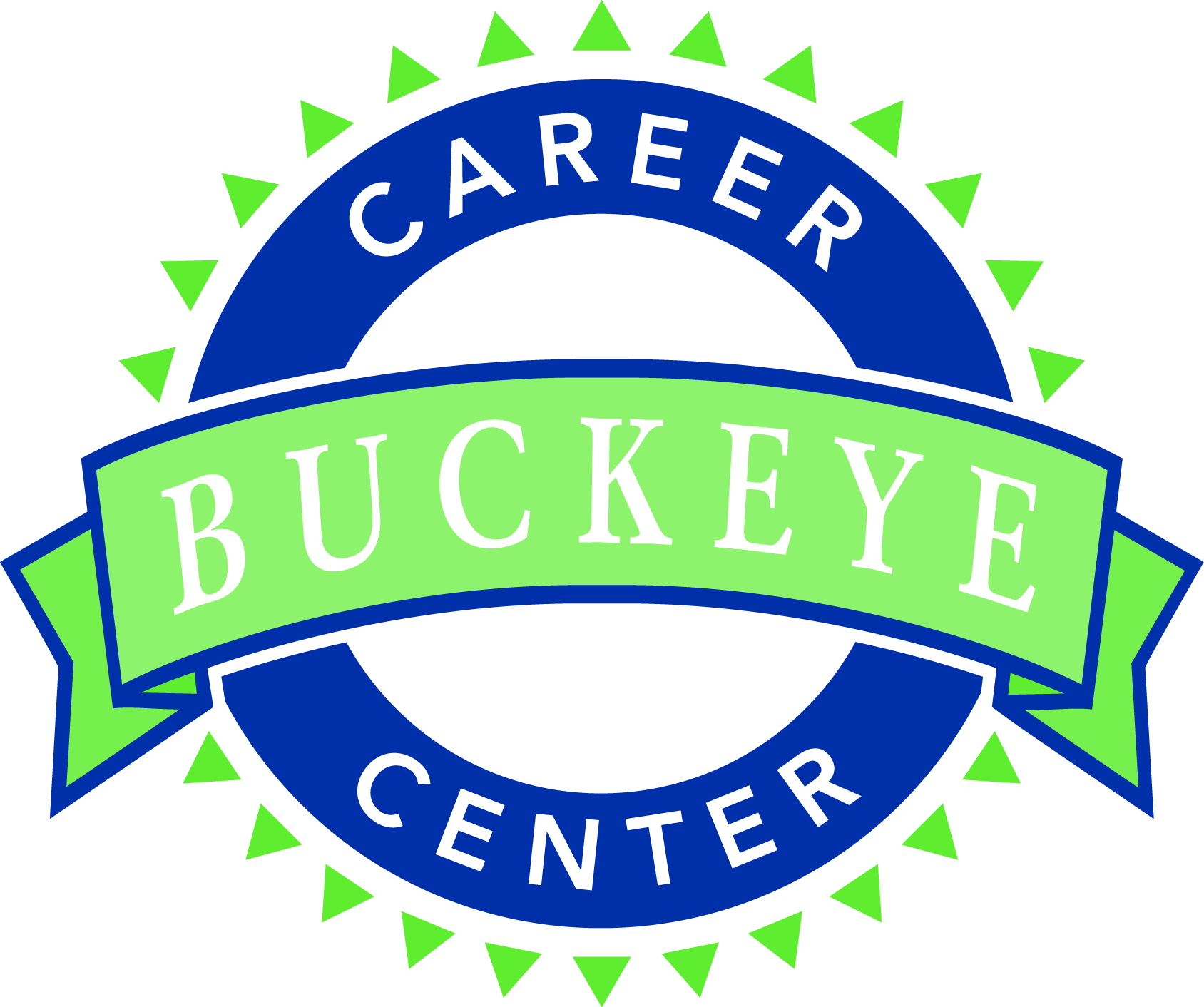 Tool List Welding 2015-2016Supplies may be purchased at store of choice:Napa StoresAirgasLowesSearsWelding GloveLift-Front GogglesWide Vision Helmet16 ft Tape MeasureChipping HammerSingle-Flint Torch LighterSoapstone HolderStainless Steel BrushVise-Grip 11” C-ClampCombination SquareWelper PliersTip CleanerSafety GlassesWelding JacketTool Box – MetalPadlockEstimated Cost:  $300.00